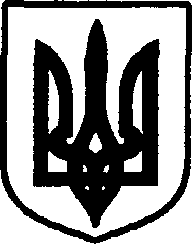 УКРАЇНАДунаєвецька міська радаР О З П О Р Я Д Ж Е Н Н Я30 травня  2018 р.                             Дунаївці	                         № 171/2018-рПро проведення конкурсуКеруючись статтею 42 Закону України «Про місцеве самоврядування в Україні» у відповідності до статей 21, 211-215 Закону України «Про культуру»             1. Оголосити конкурс на посаду директора комунальної установи Дунаєвецької міської ради  «Міський культурно- мистецький , просвітницький центр». 2. Встановити термін подання документів для участі в конкурсі – 30 днів з дня оголошення конкурсу.3. Відділу організаційної та кадрової роботи (А. Солярик) підготувати оголошення про конкурс в газету «Дунаєвецький вісник» та  на офіційний веб-сайт Дунаєвецької міської ради.4. Відділу інформаційно-технічного забезпечення (Н. Фурман) поширити умови конкурсу (згідно додатку) на офіційному веб-сайті Дунаєвецької міської ради.5. Контроль за виконанням даного розпорядження покласти на заступника міського голови з питань діяльності виконавчих органів ради Н. Слюсарчик.Міський голова                                                                            В.Заяць							                                                  Додатокдо розпорядження міського голови від 30 травня 2018 р. № 171/2018–рУмови конкурсу на  посаду директора комунальної установи Дунаєвецької міської ради «Міський культурно-мистецький, просвітницький центр» 	Дунаєвецька міська рада оголошує конкурс на посаду директора комунальної установи Дунаєвецької міської ради «Міський культурно-мистецький, просвітницький центр».Загальні вимоги до кандидатів: особи, які вільно володіють державною мовою, мають повну вищу освіту,  стаж роботи у сфері культури не менше трьох років, здатні за своїми діловими та моральними якостями виконувати відповідні посадові обов’язки.Обмеження щодо кандидатів: керівником комунальної установи культури не може бути призначена особа, яка за рішенням суду визнана недієздатною або її дієздатність обмежена; має судимість за вчинення злочину, якщо така судимість не погашена або не знята в установленому порядку, або на яку протягом останнього року накладалось адміністративне стягнення за вчинення корупційного правопорушення; є близькою особою або членом сім’ї керівників органу, що відповідно до статутних документів здійснює управління державним чи комунальним закладом культури, а саме центрального органу виконавчої влади, органу влади Автономної Республіки Крим, місцевих органів виконавчої влади, органів місцевого самоврядування.Особи, які беруть участь у конкурсі, впродовж 30 днів від оголошення подають такі документи:заяву про участь в конкурсі з наданням згоди на обробку персональних даних відповідно до Закону України «Про захист персональних даних»;автобіографію; копію документів, що посвідчує особу; копію документів про вищу освіту; відомості про наявність чи відсутність судимості; два рекомендаційні листи довільної форми;мотиваційний лист довільної форми; дві фотокартки розміром 4х6 см.,; копію військового квитка (для чоловіків).На засідання конкурсної комісії кандидатам необхідно підготувати публічну презентацію проекту програми розвитку комунальної установи Дунаєвецької міської ради «Міський культурно-мистецький, просвітницький центр» на один і п’ять років.Дата початку приймання документів – 31 травня 2018 року.Дата початку формування конкурсної комісії – 31 травня 2018 року.Умови й терміни проведення конкурсу: за рішенням конкурсної комісії до участі не допускаються особи, які не відповідають вимогам, зазначеним у Законі України «Про культуру». Конкурсна комісія проводить перше засідання через 10 днів після закінчення терміну приймання документів.Документи приймаються за адресою: 32400, м. Дунаївці, вул. Шевченка,50, кабінет, 19.